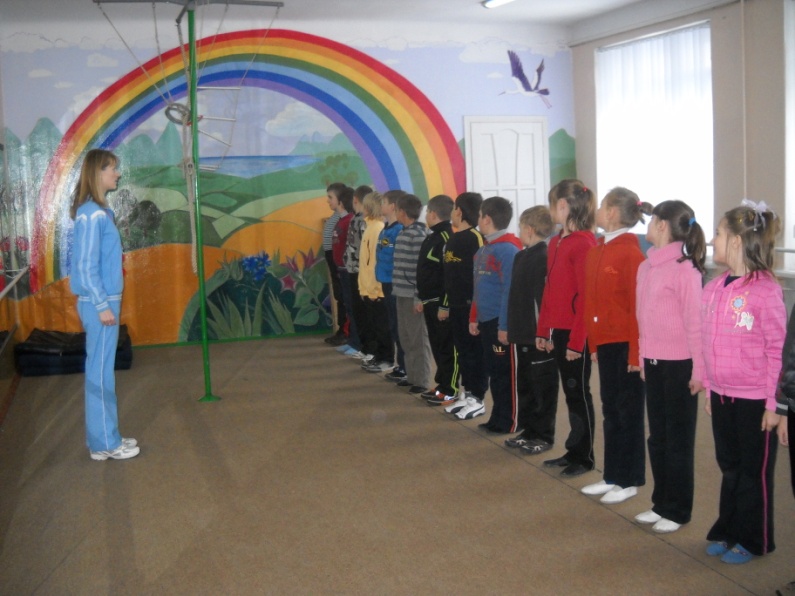 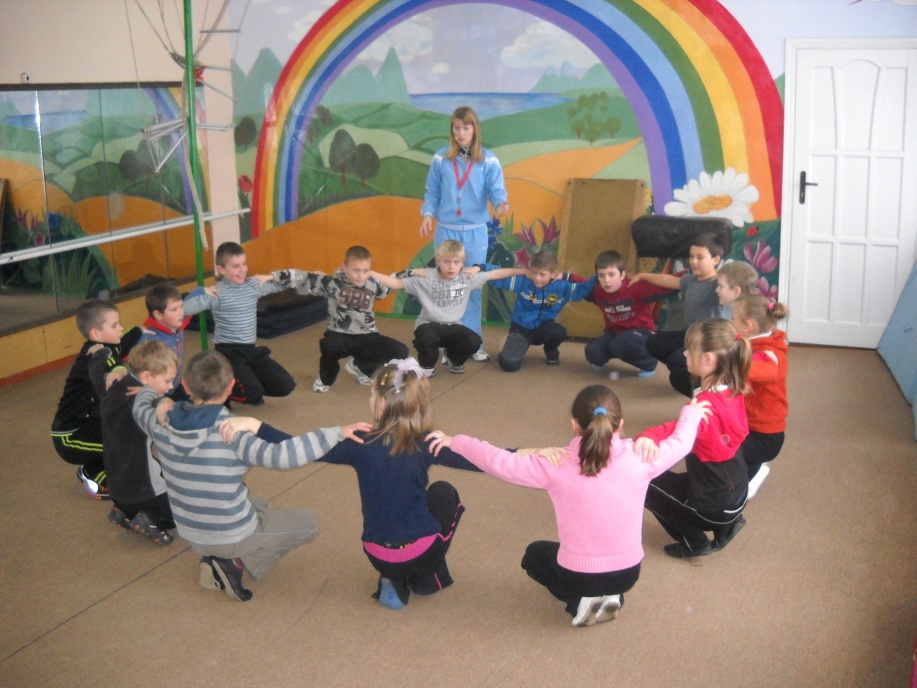 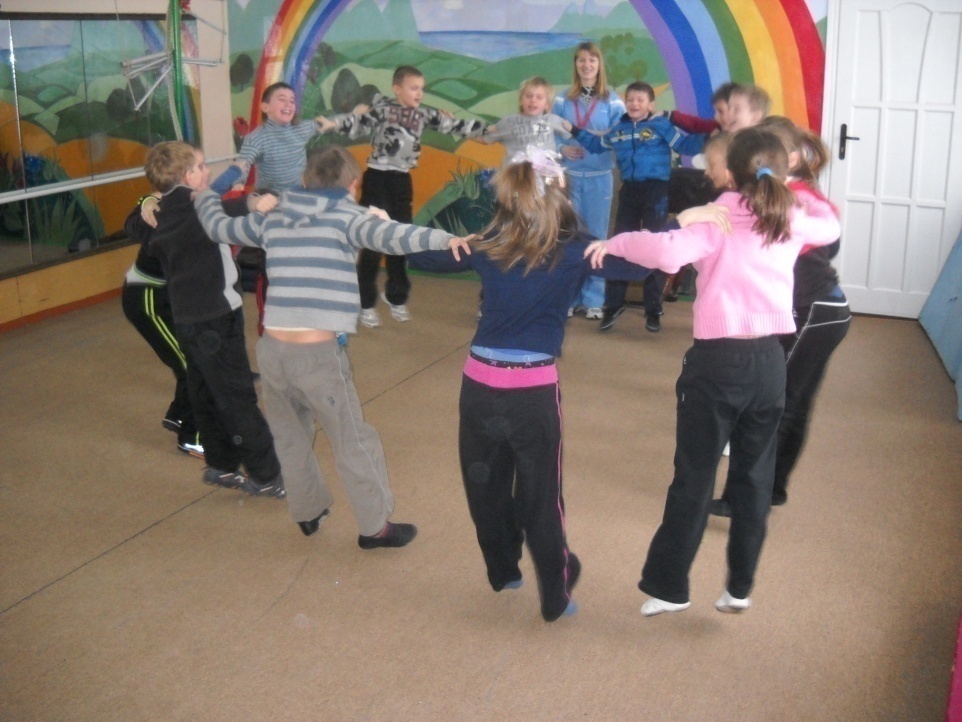 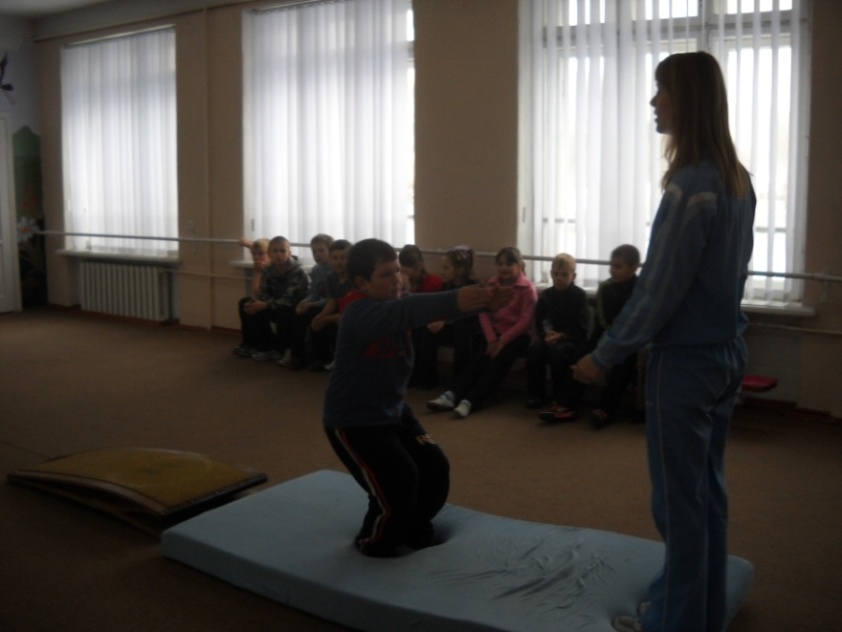 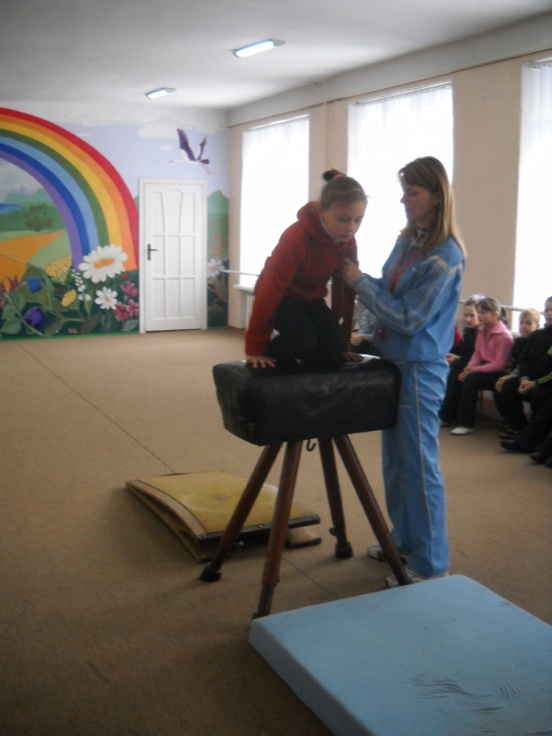 Опорний стрибок способом «ноги нарізно»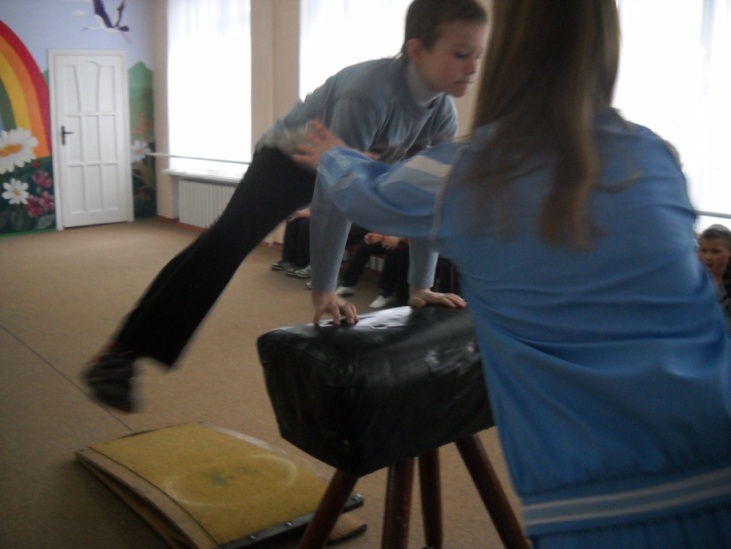 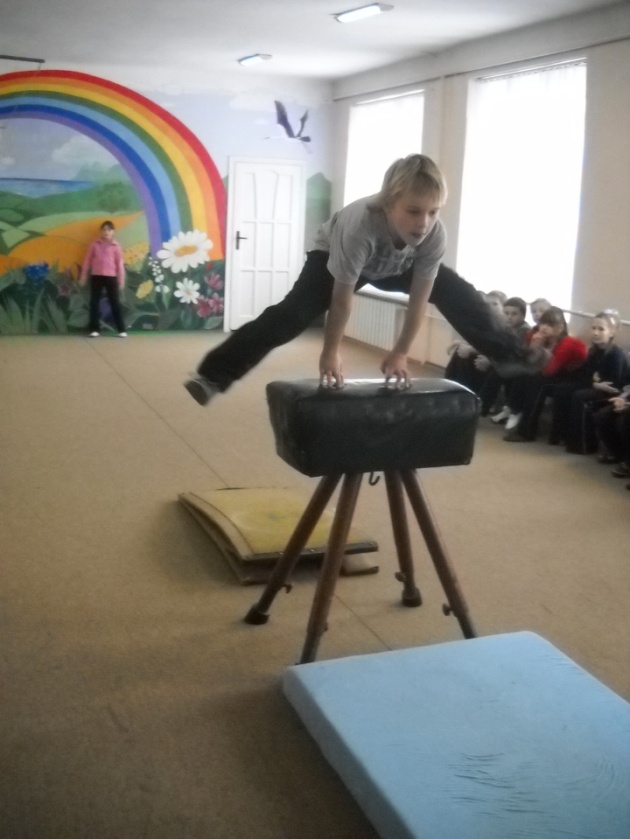 